COLLECTIF SENIORPréambule : Ce sera le premier championnat du Monde IDBF où l’équipe de France sera présente avec un DB10 Mixte, qui s’alignera sur les trois distances (200, 500 et 2000m). Une particularité par rapport à l’ICF, pour les pagayeurs il faut avoir la mixité parfaite soit cinq femmes et cinq hommes. L’objectif de ce championnat sera de ramener une médaille sur au moins une distance.Programme : Championnat du Monde DB IDBF Pattaya (THAI) du 18 au 26 août 2019Composition l’Équipe de France Senior 2019 :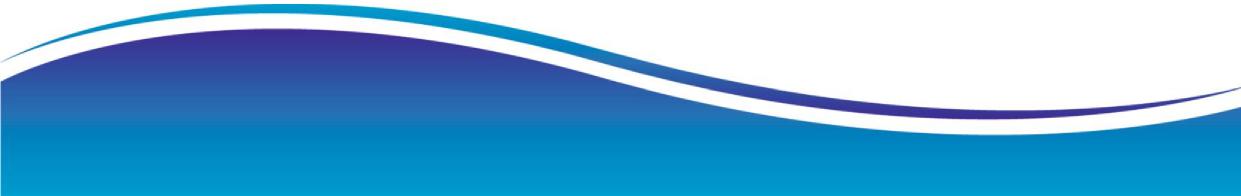 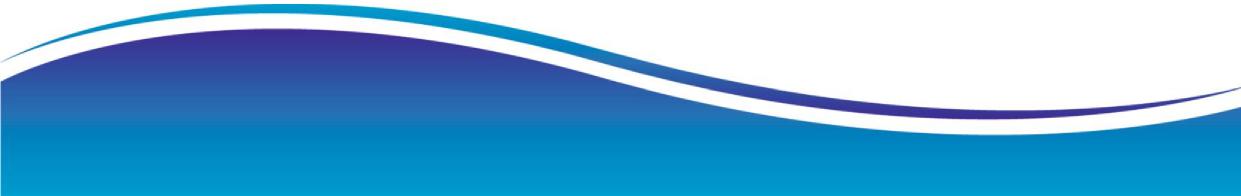 NOM Prénom *BordéClubBERTHELEMOT LENAGauchePagaies des Bords de SaôneBEUZEVILLE ROBINGaucheMantes la JolieBONNEFOY CECILEGauchePagaies des Bords de SaôneBOURSIER NICOLASGaucheMantes la JolieCOQUART CAMILLEBatteurPagaies des Bords de SaôneGAUME SOPHIEGaucheMantes la JolieMENGUY BAPTISTEDroitRouenMOLL MAXIMEGaucheMantes la JolieMOUGENEL FLORIANDroitRouenSANANIKONE AGATHEGaucheMantes la JolieVAREY THEOBarreurMantes la JolieWAGNER CAMILADroitReimsRemplaçant(e) en cas de désistement d’un(e) titulaireRemplaçant(e) en cas de désistement d’un(e) titulaireRemplaçant(e) en cas de désistement d’un(e) titulaireMIGNON FRANCKDroitMantes la JolieRAYMOND BastienBarreurPagaies des Bords de SaôneVIGIER STEPHANIEDroitParis Pagaie Fit Dragon